КОМУНІКАЦІЯ З ВИКЛАДАЧЕМПоза заняттями офіційним каналом комунікації з викладачем є електронні листи і тільки у робочі дні. Умови листування: 1) в темі листа обов’язково має бути зазначена назва дисципліни (скорочено — ФМ); 2) в полі тексту листа позначити, хто звертається — анонімні листи розглядатися не будуть;3) файли підписувати таким чином: прізвище_ завдання. Розширення: текст — doc, docx, ілюстрації — jpeg, pdf. Окрім роздруківок для аудиторних занять, роботи для рубіжного контролю мають бути надіслані на пошту викладача. Обговорення проблем, пов’язаних із дисципліною, у коридорах академії не припустимі. Консультування з викладачем в стінах академії відбуваються у визначені дні та години. ПЕРЕДУМОВИ ВИВЧЕННЯ ДИСЦИПЛІНИДисципліна не має обов’язкових передумов для вивченняНАВЧАЛЬНІ МАТЕРІАЛИМетодичні рекомендаціїАртеменко А.П., Артеменко Я.І. Практикум з філософії та хрестоматія Харків.: НУВС, 2015. – 288 с.ПОСИЛАННЯ НА МАТЕРІАЛИhttps://new.edmodo.com/groups/filosofiya-iskusstva-36644211http://www.gumer.infoНЕОБХІДНЕ ОБЛАДНАННЯБлокнот для конспекту, ручка. Комп’ютерна техніка (ноутбук, планшет тощо) з можливістю виходу до мережі Інтернет. Програми, необхідні для виконання завдань: MicrosoftWord, PowerPoint 2016. МЕТА Й ЗАВДАННЯ КУРСУМетою курсує підготовка студенів до самостійного критичного аналізу наукової інформації. Завдання дисципліни полягають в ознайомленні студентів з методологією наукової роботи, критеріями науково-дослідницької роботи, розумінні механізму наукового аналізу в сфері мистецтвознавства. Лекційний курс передбачає знайомство з основними поняттями, підходами  та напрямами розвитку філософії як науки. .Акцентується увага на впливі філософії на розвиток науки, розробці методів наукового пізнання, систематизації й узагальненні висновків науки, проясненні смислу наукової діяльності, орієнтації цієї діяльності на вищу й безумовну цінність - людину. Засвоєння філософської культури – культури мислення, аргументації, наукового діалогу – основне практичне завдання даного курсу.На практичних заняттях дискутуються концепції і підходи, представлені у лекційному курсі, а також випробовуються можливості застосування цих концепцій та підходів до матеріалів дослідження аспірантів.Дисципліна забезпечує спеціалізовані (фахові) компетентності :здатність наукового аналізу сфери професійної діяльності з використанням теоретичних підходів та філософської методології у сфері мистецтвознавства та дизайну.ОПИС ДИСЦИПЛІНИОсновна спрямованість дисципліни визначається професійним сприйняттям особливостей практики візуальних комунікацій.Дисципліна вивчається протягом одного семестру 1-го курсу (1 кредит ECTS, 90 навчальних години, в тому числі 30 годин — аудиторні лекційні та семінарські заняття та 60 годин — самостійні). Всього курс має 1 модуль та 8 тем.Весняний семестр: 30 годин: 16 — лекції, 14 — семінарські заняття, 60 — самостійні.Тема 1. Вступ до курсу. Предмет і структура філософіїТема 2. Філософія стародавнього Китаю  . Тема 3. Антична філософія . Тема 4. Філософія середніх віків та доби відродження.Тема 5. Філософія Нового часу та Німецька класична філософіяТема 6. Некласична філософія. Наукоцентричні напрямки . Тема 7. Некласична філософія. Антропоцентричні напрямки . Тема 8. Філософські течії кінця ХХ століття.ФОРМАТ ДИСЦИПЛІНИТеми розкриваються шляхом лекційних та семінарських занять. Практичні та лабораторні заняття не передбачені. Самостійна робота здобувача спрямована на завершення семінарських завдань та закріплення лекційних тем. Зміст самостійної роботи складає пошук додаткової інформації та її аналіз, підготовка усних доповідей за лекційними темами дисципліни в контексті власного наукового дослідження (теми дисертації). Додаткових завдань для самостійної роботи не передбачено.ФОРМАТ СЕМЕСТРОВОГО КОНТРОЛЮФормою контролю є заліки. Для отримання заліку достатньо пройти рубіжні етапи контролю у формі поточних перевірок процесу самостійної роботи. Для тих аспірантів, які бажають покращити результат, передбачені письмові контрольні питання за темами дисципліни (10 балів).ШКАЛА ОЦІНЮВАННЯПРАВИЛА ВИКЛАДАЧАПід час занять необхідно вимкнути звук мобільних телефонів як аспірантам, так і викладачу. За необхідності аспірант має спитати дозволу вийти з аудиторії (окрім заліку). Вітається власна думка з теми заняття, аргументоване відстоювання позиції.У разі відрядження, хвороби тощо викладач має перенести заняття на вільний день за попередньою узгодженістю з аспірантами.ПОЛІТИКА ВІДВІДУВАНОСТІПропускати заняття без поважних причин недопустимо (причини пропуску мають бути підтверджені). Запізнення на заняття не вітаються. Якщо аспірант пропустив певну тему, він повинен самостійно відпрацювати її та на наступному занятті відповісти на ключові питання. АКАДЕМІЧНА ДОБРОЧЕСНІСТЬАспіранти зобов’язані дотримуватися правил академічної доброчесності (у своїх доповідях, статтях, при складанні  екзаменів тощо). Жодні форми порушення академічної доброчесності не толеруються. Якщо під час рубіжного контролю помічено списування, аспірант втрачає право отримати бали за тему. Якщо це відбулось в процесі заліку — аспірант отримує тільки ті бали, що були зараховані за попередні етапи контролю. Корисні посилання: https://законодавство.com/zakon-ukrajiny/stattya-akademichna-dobrochesnist-325783.htmlhttps://saiup.org.ua/novyny/akademichna-dobrochesnist-shho-v-uchniv-ta-studentiv-na-dumtsi/РОЗКЛАД КУРСУРОЗПОДІЛ БАЛІВКРИТЕРІЇ ОЦІНЮВАННЯСИСТЕМА БОНУСІВ Передбачено додаткові бали за активністьаспірантапід час семінарських занять (3), виступ на конференції або публікацію статті за темою дослідження, виконані в межах дисципліни (5–8), а також участь у житті групи (1–3). Максимальна кількість балів: 10.РЕКОМЕНДОВАНА ЛІТЕРАТУРАРозширений список літератури наведено у методичних матеріалах. Також на заняттях викладач може порекомендувати додаткові джерела інформації.А. П. Атременко, Т. С. Воропай, О. М. Кривуля, О. В. Тягло Філософія. Хронологічно-тематичний огляд : навч. посіб. для юрид. вузів. – Х., 2009.Горський В. С., Кислюк К. В. Історія української філософії. – К., 2005.Канке В. А. Философия: исторический и систематический курс. – К., 2006.Реале Дж., Антисери Д. Западная философия от истоков до наших дней. – СПб. : Петрополис, 1997. – Кн. 1–4. Томпсон-мл. А. А. Философия: исторический и систематический курс. – К., 2016.Філософія : навч. посіб. / за ред. І. Ф. Надольного. – К., 2005.Августин Блаженный Аврелий. Исповедь: Пер. с лат. – М.: Канон+, ОИ Реабилитация, 2000. – 463 сАристотель. Сочинения в 4-х томах. - М.: Мысль, 1983Бекон Ф. Новый Органом // Бекон Ф. Соч. в 2-х т. Т.2. -М., 1972.Декарт Р. Рассуждение о методе// Сочинения в двух тт. –М., 1989. Делез Ж. Логика смысла: Пер. с франц. – Фуко М. Д 29. Thtatrum philosophicum: Пер. с франц. – М.: “Раритет”, Екатеринбург: “Деловая книга”, 1998. – 480 сКамю А. Миф о Сизифе; Бунтарь: Пер. с фр. О.И. Скуратович; Худ. обл. М.В. Драко. – Минск: ООО “Попури”, 1998. – 544 сКант И. Критика чистого разума. // Соч. в 6-ти т. Т.З.-М., 1964.Макиавелли Н. Государь – М., 1990Ницше Ф. Так говорил Заратустра. Книга для всех и ни для кого: Пер. с нем. – М.: Интербук. – 1990. – 301 сОртега и Гассет. Что такое философия. – М., 1991Платон. Соч. В.4 т. – М., 1995Сартр Ж.П. Экзистенциализм – это гуманизм // Сумерки богов. – М., 1989.Шпенглер О. Закат Европы. Т.2. – Самосознание Европейской культуры. (Мыслители и писатели Запада о месте культуры в современном обществе). – М.; Изд-во политической литературы, 1991. – С. 23-54.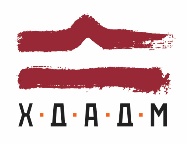 ХАРКІВСЬКА ДЕРЖАВНА АКАДЕМІЯ ДИЗАЙНУ І МИСТЕЦТВХАРКІВСЬКА ДЕРЖАВНА АКАДЕМІЯ ДИЗАЙНУ І МИСТЕЦТВХАРКІВСЬКА ДЕРЖАВНА АКАДЕМІЯ ДИЗАЙНУ І МИСТЕЦТВХАРКІВСЬКА ДЕРЖАВНА АКАДЕМІЯ ДИЗАЙНУ І МИСТЕЦТВФакультетДизайнРівень вищої освітитретій (освітньо-науковий)КафедраСоціально-гуманітарних дисциплінРік навчання1Галузь знань02 Культура і мистецтвоВид дисципліниобов’язковаСпеціальність022 ДизайнСеместри2ФІЛОСОФІЯ Семестр 2 (весна 2021)1 лютого — 30 травняФІЛОСОФІЯ Семестр 2 (весна 2021)1 лютого — 30 травняФІЛОСОФІЯ Семестр 2 (весна 2021)1 лютого — 30 травняФІЛОСОФІЯ Семестр 2 (весна 2021)1 лютого — 30 травняВикладачАртеменко Андрій Павлович, професор, доктор філософських наукАртеменко Андрій Павлович, професор, доктор філософських наукАртеменко Андрій Павлович, професор, доктор філософських наукE-mailartemenko.prof@gmail.comartemenko.prof@gmail.comartemenko.prof@gmail.comЗаняттяЧетверг 13.00–19.50, ауд. 202 (3 корпус)Четверг 13.00–19.50, ауд. 202 (3 корпус)Четверг 13.00–19.50, ауд. 202 (3 корпус)КонсультаціїВівторок 12.00–13.00 (якщо є у навантаженні. Якщо ні – бажано ввести принаймні 1 годину на тиждень)Вівторок 12.00–13.00 (якщо є у навантаженні. Якщо ні – бажано ввести принаймні 1 годину на тиждень)Вівторок 12.00–13.00 (якщо є у навантаженні. Якщо ні – бажано ввести принаймні 1 годину на тиждень)Адресак. 202, поверх 2, корпус 3, вул. Мистецтв 11к. 202, поверх 2, корпус 3, вул. Мистецтв 11к. 202, поверх 2, корпус 3, вул. Мистецтв 11Телефон057 706-28-11 (кафедра)	057 706-28-11 (кафедра)	057 706-28-11 (кафедра)	НаціональнаБалиECTSДиференціація А (внутрішня)Диференціація А (внутрішня)НаціональнаБалиECTSвідмінноАА+98–100задовільно64–74Dвідмінно90–100АА95–97задовільно60–63ЕвідмінноАА-90–94незадовільно35–59FXдобре82–89Внезадовільно(повторне проходження)0–34Fдобре75–81Снезадовільно(повторне проходження)0–34FДатаТемаВид заняттяЗмістГодинРубіжний контрольДеталі01.101лекціяВступ до курсу. Предмет і структура філософії. 22лекціяТема 2. Філософія стародавнього Китаю  . 23лекціяАнтична філософія . 21семінар1Філософія як тип світогляду2Есе на 2500 знаків. Обговорення робіт Доповідь (усно), 15 хвилин, інтерпретація тем дисципліни в межах власного дослідження (за вибором).Письмово Роздруківка приноситься на заняття4лекціяФілософія середніх віків та доби відродження.22семінар2Конфуціанство та даосизм: порівняльний аналіз давньо китайських філософських шкіл2Есе на 2500 знаків. Обговорення робіт Доповідь (усно), 15 хвилин, інтерпретація тем дисципліни в межах власного дослідження (за вибором).Письмово Роздруківка приноситься на заняття5лекціяФілософія Нового часу та Німецька класична філософія 23семінар3Філософські вчення Платона та Аристотеля2Есе на 2500 знаків. Обговорення робіт Доповідь (усно), 15 хвилин, інтерпретація тем дисципліни в межах власного дослідження (за вибором).Письмово Роздруківка приноситься на заняття6лекціяНекласична філософія. Наукоцентричні напрямки . 25семінар4Пошук універсального методу пізнання. Філософія Нового часу2Есе на 2500 знаків. Обговорення робіт Доповідь (усно), 15 хвилин, інтерпретація тем дисципліни в межах власного дослідження (за вибором).Письмово Роздруківка приноситься на заняття7лекціяНекласична філософія. Антропоцентричні напрямки. 26семінар5Німецька класична філософія.2Есе на 2500 знаків. Обговорення робіт Доповідь (усно), 15 хвилин, інтерпретація тем дисципліни в межах власного дослідження (за вибором).Письмово Роздруківка приноситься на заняття8лекціяФілософські течії кінця ХХ століття 27семінар6Екзістенціалізм.2Есе на 2500 знаків. Обговорення робіт Доповідь (усно), 15 хвилин, інтерпретація тем дисципліни в межах власного дослідження (за вибором).Письмово Роздруківка приноситься на заняття8семінар7Вплив структуралізму та постструктуралізму на розвиток мистецтва доби постмодерну2Есе на 2500 знаків. Обговорення робіт Доповідь (усно), 15 хвилин, інтерпретація тем дисципліни в межах власного дослідження (за вибором).Письмово Роздруківка приноситься на заняттяТемаФорма звітностіБали1Поточний контроль0–202Поточний контроль0–203Поточний контроль0–204Поточний контроль0–40Всього балів100БалиБалиБалиКритерії оцінювання0–200–40Критерії оцінюванняА+20 40 Аспірант в повному обсязі опанував матеріал теми, надав додаткові матеріали та приклади за темою. Відповів на додаткові питання. Розширив роботу до рівня тез до конференції. Подача акуратна, без помилокА17–19 37–39Аспірант в повному обсязі опанував матеріал теми, надав додаткові матеріали за темою. Подача акуратна, без помилокА-16 36 Аспірант в повному обсязі опанував матеріал теми, подача акуратна, без помилок В12–15 32–35 Аспірант в повному обсязі опанував матеріал теми, але зробив декілька незначних помилокС8–11 22–31 Аспірант в повному обсязі опанував матеріал теми, але  зробив значні помилки, є невеликі проблеми з форматуваннямD4–7 10–21 Аспірант не в повному обсязі опанував матеріал теми, робота виконана на недостатньому рівні із значними недоліками (недостатньо розкрита тема, малий обсяг, відсутність творчого підходу тощо), наявні проблеми з форматуваннямЕ1–3 1–9 Аспірант в недостатньому  обсязі опанував матеріал теми, виконана робота має багато значних недоліків (недостатньо розкрита тема, малий обсяг, невідповідність завданню, невчасна подача виконаної роботи, неохайність подання тощо).0 0 Пропуск рубіжного контролю